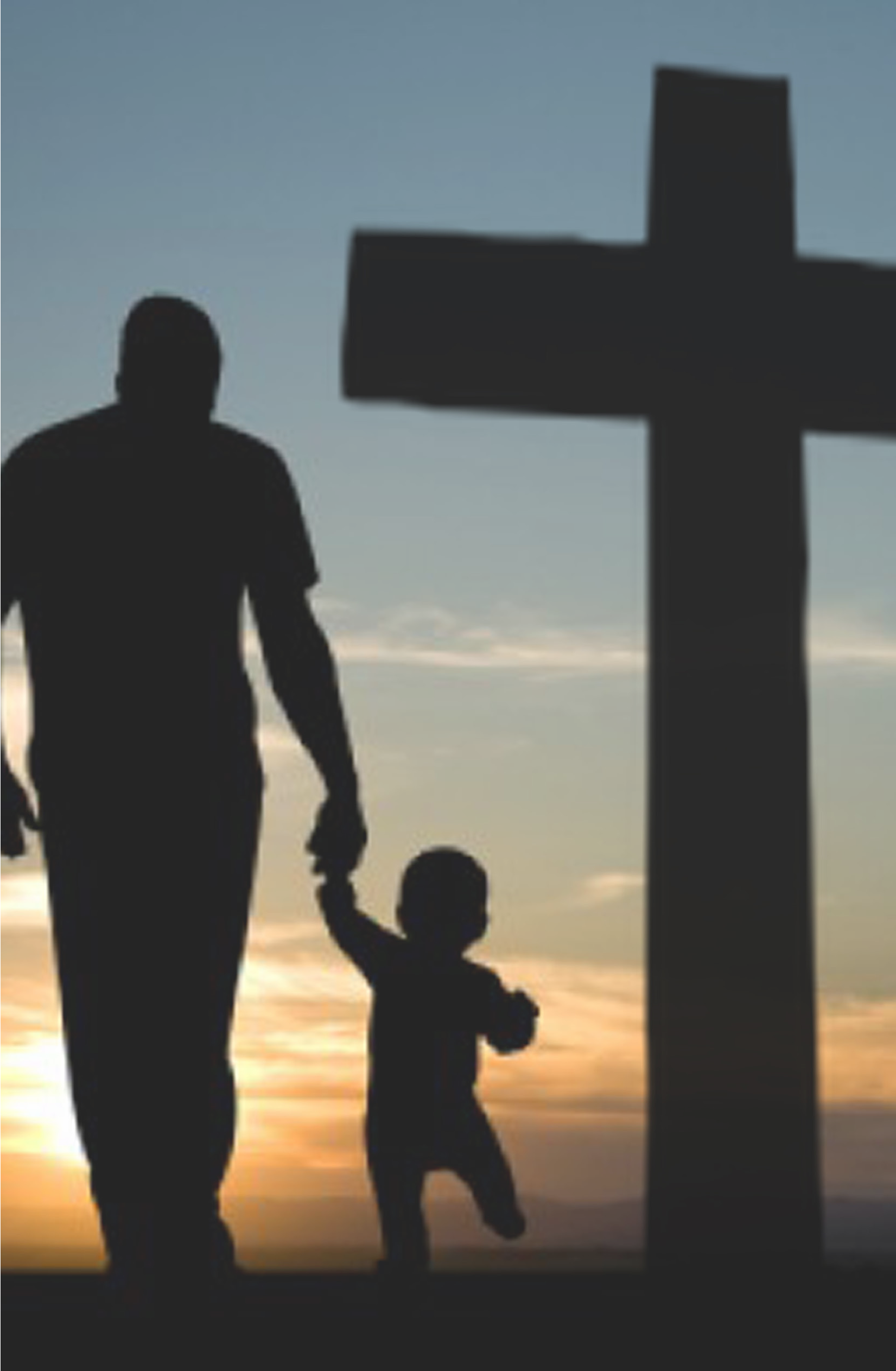 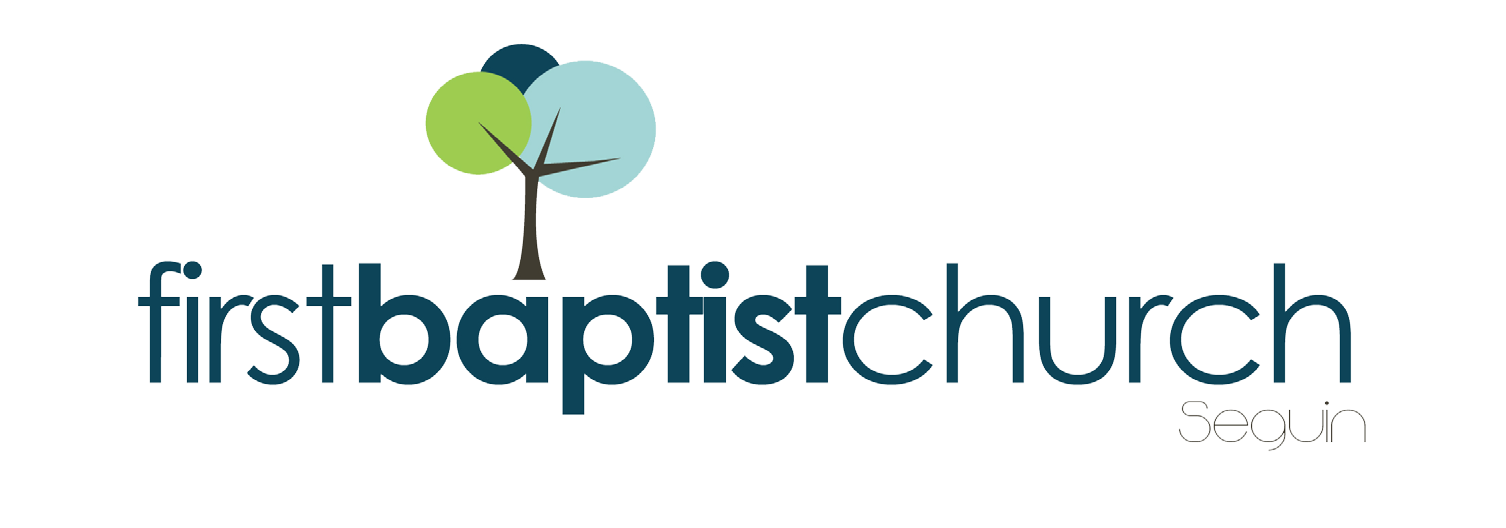 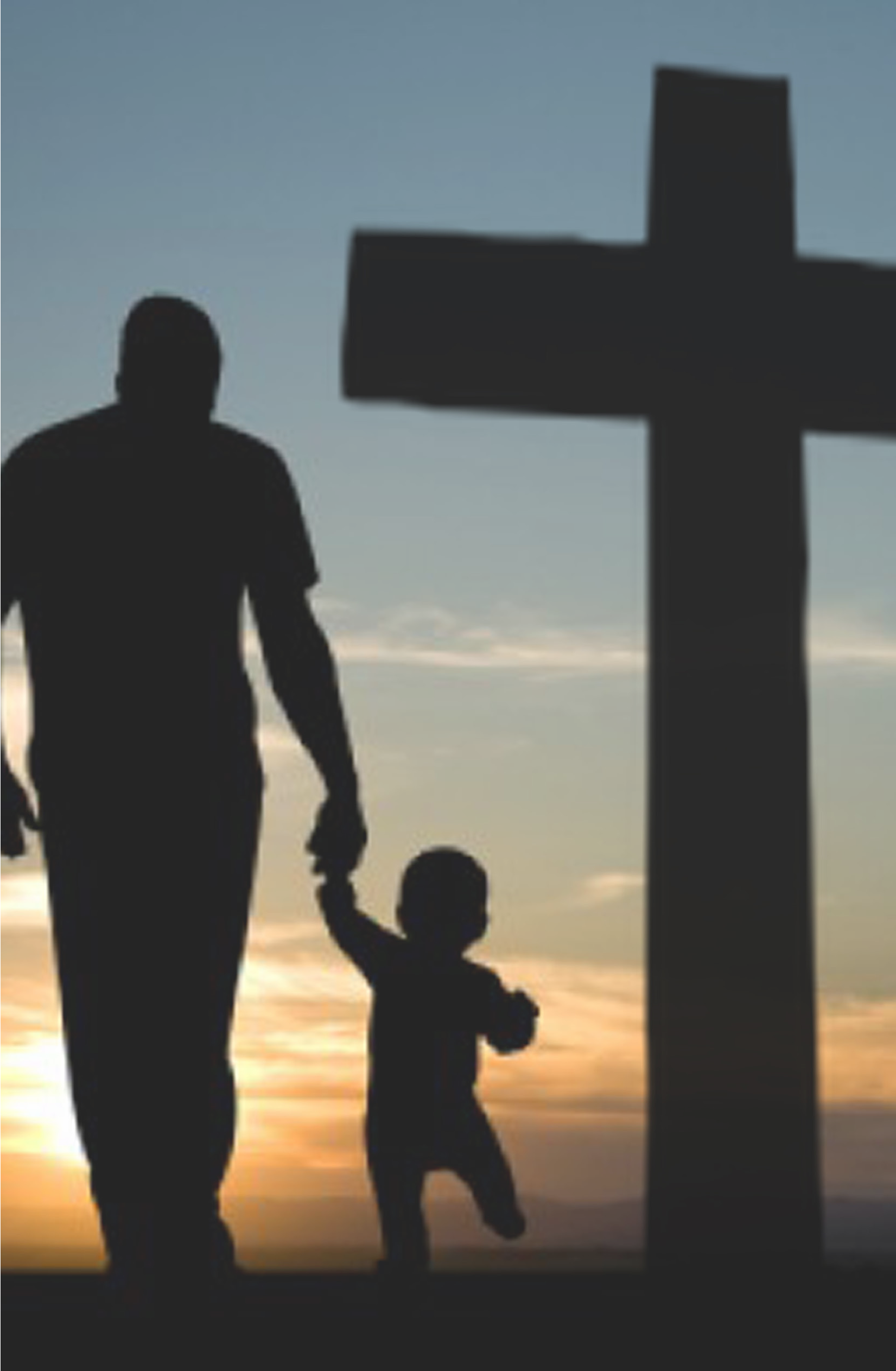 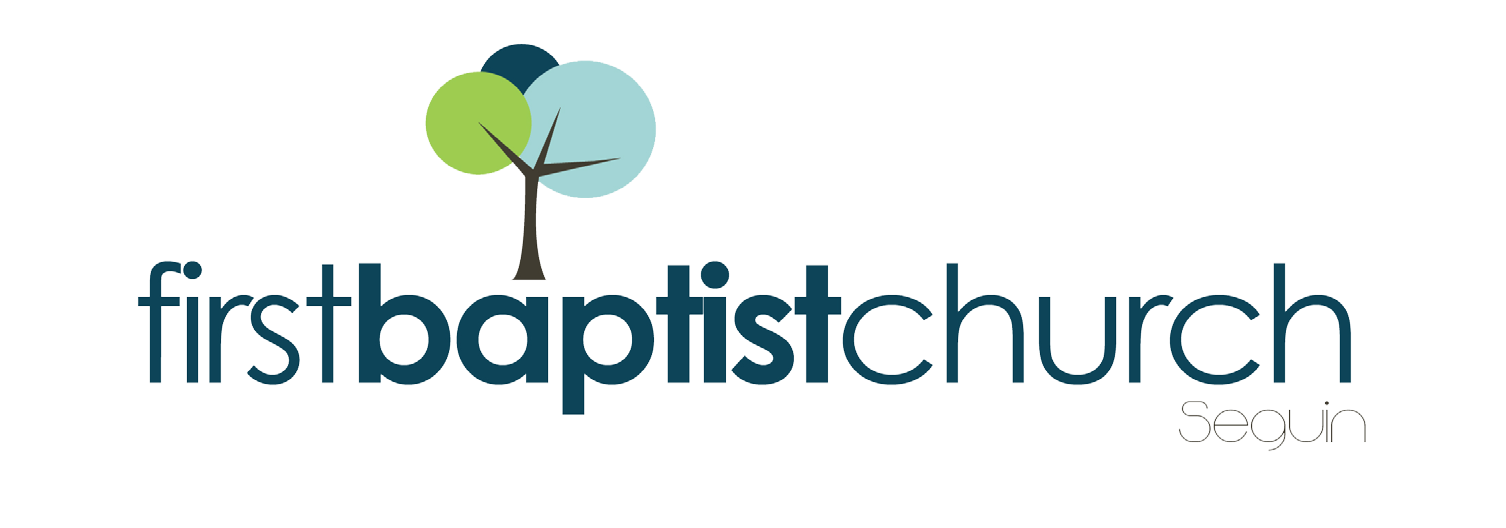 MORNING SERVICEJune 16, 2019    10:30 amWELCOME/PRAYER                                      Pastor J.K.                                DECLARATION OF PRAISE                      CongregationLiving Hope CornerstoneSCRIPTURE – 1 Thessalonians 2:10-12        Mason SpeirFATHER’S DAY RECOGNITIONWORSHIP MEDLEY                                    CongregationStrongerJesus Paid It All (Hymn #134) *AS A FATHER DOESJ.K. MintonRESPONDING TO GOD’S WORD             CongregationOnly Trust Him (Hymn #317)Offering             					Prayer					           Aaron KrauseTurn Your Eyes Upon Jesus			   Lisa Robbins	      	    			        	                                BENEDICTION*    Children 4 years old thru First Grade dismissed for children’s worship following this song. Welcome back, J.K. Minton Officer and Church Health Consultant with the Bluebonnet Baptist Association and teaching pastor of The Country Church in Marion, Texas. Please join Rob Kibbe and the praise team as they lead our worship this morning!EVENING SERVICE6:00 PMWe hope you will join us tonight. The Bounce 2019 team will be recapping their week of work and mission. VACATION BIBLE SCHOOLTHIS WEEKVacation Bible School (VBS) is for children who have completed pre-K through 5th grade. Our theme this year is “In the Wild” and registration will continue throughout the week. Stop by the table in the foyer to fill out a form and pick up a t-shirt ($10) and music CD ($5). There is still time to join in on the adventure!PATRIOTIC SERVICEJUNE 30We hope you will join us on June 30 for our patriotic 4th of July service. This will be a service celebrating our great nation and God’s sovereign hand over it. There will be great music and an honor guard. A service to remember! MORE INFORMATIONFor more information about the church, please write your name and email address on one of the cards in the pews and place in the offering plate. There will be no Wednesday evening activities this week due to VBS.